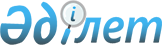 "Солтүстік Қазақстан облысы Мағжан Жұмабаев ауданының азаматтық қызметшілері болып табылатын және ауылдық жерде жұмыс істейтін әлеуметтік қамсыздандыру және мәдениет саласындағы мамандар лауазымдарының тізбесін айқындау туралы" Солтүстік Қазақстан облысы Мағжан Жұмабаев ауданы әкімдігінің 2019 жылғы 24 желтоқсандағы № 316 қаулысына өзгерістер енгізу туралыСолтүстік Қазақстан облысы Мағжан Жұмабаев ауданы әкімдігінің 2023 жылғы 8 маусымдағы № 107 қаулысы. Солтүстік Қазақстан облысының Әділет департаментінде 2023 жылғы 12 маусымда № 7530-15 болып тіркелді
      Солтүстік Қазақстан облысы Мағжан Жұмабаев ауданның әкімдігі ҚАУЛЫ ЕТЕДІ:
      1. "Солтүстік Қазақстан облысы Мағжан Жұмабаев ауданының азаматтық қызметшілері болып табылатын және ауылдық жерде жұмыс істейтін әлеуметтік қамсыздандыру және мәдениет саласындағы мамандар лауазымдарының тізбесін айқындау туралы" Солтүстік Қазақстан облысы Мағжан Жұмабаев ауданы әкімдігінің 2019 жылғы 24 желтоқсандағы № 316 (Нормативтік құқықтық актілерді мемлекеттік тіркеу тізілімінде № 5755 болып тіркелген) қаулысына келесі өзгерістер енгізілсін:
      көрсетілген қаулыға қосымшаның 1 тармағының 6) және 7) тармақшалары жаңа редакцияда жазылсын:
       "6) қарттар мен мүгедектігі бар адамдарға күтім жасау жөніндегі әлеуметтік қызметкер – мемлекеттік мекеменің және мемлекеттік қазыналық кәсіпорынның біліктілігі жоғары, орташа деңгейдегі жоғары, бірінші, екінші санаттағы, санаты жоқ мамандары;
      7) психоневрологиялық аурулары бар мүгедектігі бар балалар мен 18 жастан асқан мүгедектігі бар адамдарға күтім жасау жөніндегі әлеуметтік қызметкер – мемлекеттік мекеменің және мемлекеттік қазыналық кәсіпорынның біліктілігі жоғары, орташа деңгейдегі жоғары, бірінші, екінші санаттағы, санаты жоқ мамандары.".
      2. Осы каулының орындалуын бақылау Солтүстік Қазақстан облысы Мағжан Жұмабаев ауданы әкімінің жетекшілік ететін орынбасарына жүктелсін.
      3. Осы қаулы оның алғашқы ресми жарияланған күнінен кейін күнтізбелік он күн өткен соң қолданысқа енгізіледі.
      "КЕЛІСІЛДІ" 
      Солтүстік Қазақстан облысы 
      Мағжан Жұмабаев ауданының мәслихаты
					© 2012. Қазақстан Республикасы Әділет министрлігінің «Қазақстан Республикасының Заңнама және құқықтық ақпарат институты» ШЖҚ РМК
				
      Солтүстік Қазақстан облысыМағжан Жумабаев ауданының әкімі

К. Омаров
